February 2023February 2023February 2023February 2023February 2023February 2023February 2023February 2023February 2023February 2023February 2023February 2023February 2023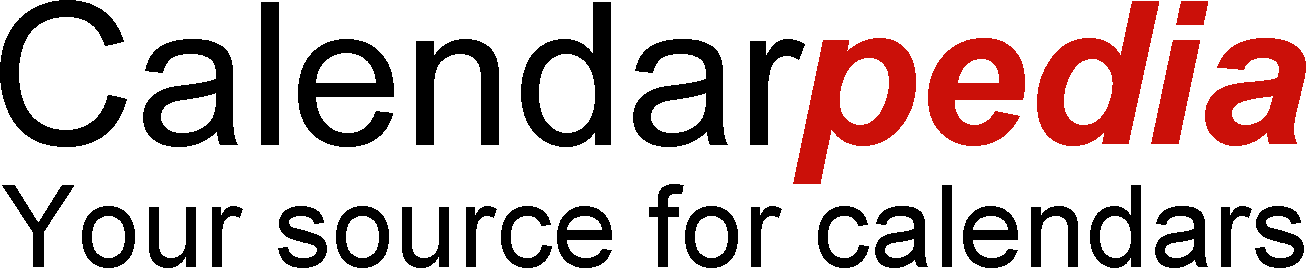 SundaySundayMondayMondayTuesdayTuesdayWednesdayWednesdayThursdayThursdayFridayFridayFridaySaturdaySaturday2930311234Phantom Blocking3:30p – 6:30pSc. 2 - Pg.24-27Sc. 4 -28-31Sc. 5 – 32 - 44Phantom Blocking3:30p – 6:30pSc. 2 - Pg.24-27Sc. 4 -28-31Sc. 5 – 32 - 44Phantom Crew Day3:30pPhantom Crew Day3:30pChoreo10-2Choreo10-2567891011Phantom Blocking – 3:30p-6:30pSc. 5 Pg. 44-45Sc. 6 – 46 – 60Sc. 6 - pg. 60-70Prima Donna Phantom Blocking – 3:30p-6:30pSc. 5 Pg. 44-45Sc. 6 – 46 – 60Sc. 6 - pg. 60-70Prima Donna Choreo Day3:30p-6:30pBallet Girls pg. 24-27Ballet – Dance of the Country NymphsPg. 77Choreo Day3:30p-6:30pBallet Girls pg. 24-27Ballet – Dance of the Country NymphsPg. 77Phantom Blocking3:30p – 6:30pSc. 7 - Pg. 71-76Sc. 8 - Pg.78-88Phantom Blocking3:30p – 6:30pSc. 7 - Pg. 71-76Sc. 8 - Pg.78-88Phantom Crew Day3:30pPhantom Crew Day3:30pChoreo10-2Choreo10-212131415161718Phantom Blocking – 3:30p-6:30pStumble Thru Act 1Phantom Blocking – 3:30p-6:30pStumble Thru Act 1Phantom Choreo Day3:30p-6:30pREVIEW Act 1 ChoreoPhantom Choreo Day3:30p-6:30pREVIEW Act 1 ChoreoPhantom Blocking3:30p – 6:30pRun Act 1Phantom Blocking3:30p – 6:30pRun Act 1Phantom Blocking3:30p – 6:30pFinish Run Act 1Cast/crew calledPhantom Blocking3:30p – 6:30pFinish Run Act 1Cast/crew calledNO SCHOOLNO SCHOOLNO SCHOOL1920Presidents’ Day2122232425Phantom Music – 3:30p TECH WEEK STARCATCHERSPhantom Music – 3:30p TECH WEEK STARCATCHERSPhantom Blocking3:30p – 6:30p - TBATECH WEEK STARCATCHERSPhantom Blocking3:30p – 6:30p - TBATECH WEEK STARCATCHERSOPENING NIGHT STARCATCHERS7pm CAPPIES NIGHTOPENING NIGHT STARCATCHERS7pm CAPPIES NIGHTSTARCATCHERS7pmSTARCATCHERS7pmSTARCATCHERS7pmSTARCATCHERS7pmSTARCATCHERS7pm2627281234Phantom Music – 3:30p-6:30pPhantom Music – 3:30p-6:30pPhantom Choreo Day3:30p-6:30pMasqueradePg. 89-106Phantom Choreo Day3:30p-6:30pMasqueradePg. 89-106© Calendarpedia®   www.calendarpedia.com© Calendarpedia®   www.calendarpedia.com© Calendarpedia®   www.calendarpedia.com© Calendarpedia®   www.calendarpedia.com© Calendarpedia®   www.calendarpedia.com© Calendarpedia®   www.calendarpedia.com© Calendarpedia®   www.calendarpedia.com© Calendarpedia®   www.calendarpedia.com© Calendarpedia®   www.calendarpedia.com© Calendarpedia®   www.calendarpedia.com© Calendarpedia®   www.calendarpedia.com© Calendarpedia®   www.calendarpedia.comData provided 'as is' without warrantyData provided 'as is' without warrantyData provided 'as is' without warranty